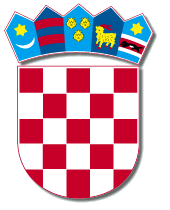 REPUBLIKA HRVATSKAPRIMORSKO-GORANSKA ŽUPANIJA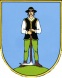          GRAD DELNICEGRA GRADONAČELNIK KLASA: 370-01/20-01/02URBROJ:2112-01-30-20-3-20-2Delnice,  9. prosinca 2020. Na temelju odredbe članka 48. Zakona o lokalnoj i područnoj (regionalnoj) samoupravi («Narodne novine» broj 33/01, 60/01 – vjerodostojno tumačenje, 129/05,  109/07, 125/08, 36/09, 150/11, 144/12 i 19/13 – pročišćeni tekst, 137/15 i 123/17, 98/19), vezano uz odredbu članka 385. Zakona o vlasništvu i drugim stvarnim pravima („Narodne novine“ broj 91/96, 68/98, 137/99, 22/00, 73/00, 114/01, 79/06, 141/06, 146/08, 38/09, 153/09, 90/10, 143/12 i 152/14) i članka 60. Statuta Grada Delnica  („Službene  novine Primorsko-goranske županije “ broj 28/09, 41/09, 11/13, 20/13- pročišćeni tekst, 06/15, SN GD 01/18, 03/18, 03/18- pročišćeni tekst, 09/18, 03/20),  gradonačelnik Grada Delnica  objavljujeODLUKUo raspisivanju javnog natječaja za određivanje prinudnog upraviteljaČlanak 1.Raspisuje se javni natječaj za odabir Prinudnog upravitelja suvlasnicima nekretnina u smislu članka 385. Zakona o vlasništvu i drugim stvarnim pravima (“Narodne novine”, br. 91/96, 68/98, 137/99, 22/00,73/00, 29/00,14/01,9/06, 41/06, 46/08 ,8/09 i 153/09) za zgradu u Delnicama Školska 16.Članak 2.Na natječaj se mogu javiti pravne ili fizičke osobe registrirane za obavljanje djelatnosti upravljanja nad nekretninama u svrhu  osnivanja računa zajedničke  pričuve  kod poslovne banke i obavljanje poslova naplate sredstava pričuve.Sredstva potrebna za pokriće troškova upravljanja i održavanja (sredstva zajedničke pričuve), utvrđuju se pojedinačno za svakog suvlasnika u visini od 0,54 % vrijednosti njegova posebnog dijela godišnje, bazirana na podatku o etalonskog cijeni građenja za prethodnu godinu, objavljenoj u “Narodnim novinama”.
Prinudni upravitelj između ostalog treba obavljati poslove vezane za:
-  osiguranja obavljanje hitnih popravaka zajedničkih dijelova i uređaja nekretnine,-  osiguranje nekretnine od osnovnih opasnosti i šteta, protupožarnu zaštitu te čišćenje dimovoda sve u okviru raspoloživih sredstava pričuve nekretnine, dok suvlasnici ne osiguraju upravljanje nekretninom ugovornim odnosima sukladno Zakonu o vlasništvu,
- obavljati privremeni i godišnji pregled nekretnine i o tome sačiniti zapisnik, te o istome obavijestiti suvlasnike.
Najpovoljniji ponuditelj je onaj koji ispuni uvjete natječaja te ima najniži ponuđeni iznos svoje naknade  u kunama po m2 posebnog dijela nekretnine.Ponude se podnose u zatvorenoj omotnici na adresu Grada Delnica, Trg 138. brigade HV 4, s naznakom „Za izbor prinudnog upravitelja- ne otvaraj“ u roku od 15 dana od objave natječaja na web stranicama Grada Delnica i oglasnoj ploči Grada.Nepravovremene i nepotpune ponude se neće razmatrati.Gradonačelnik donosi odluku o izboru najpovoljnijeg upravitelja u roku od 30 dana od isteka roka za dostavu ponuda.Članak 3.Povjerenstvo za odabir najpovoljnijeg ponuditelja sastoji se od tri člana i čine ga:
1. Goranka Kajfeš2. Lidija Ružić3. Ilija KezeleČlanak 4.Odluka stupa na snagu danom donošenja.Gradonačelnik:Ivica Knežević, dipl. Iur.